Заключение о результатах публичных слушанийпо проекту внесения изменений в проект планировки улично-дорожной сети 
и территорий общественного пользования городского округа город Красноярск30 июля 2021                                                                                          г. КрасноярскЗаключение о результатах публичных слушаний подготовлено 
на основании протокола публичных слушаний от 27 июля 2021 г. по проекту внесения изменений в проект планировки улично-дорожной сети и территорий общественного пользования городского округа город Красноярск (далее – Проект). В публичных слушаниях приняли участие 31 участников публичных слушаний.В период проведения публичных слушаний гражданами, являющимися участниками публичных слушаний и постоянно проживающими на территории, в пределах которой проводятся публичные слушания, были внесены следующие предложения и замечания:* Примечание: орфография и пунктуация авторов сохранены. В период проведения публичных слушаний иными участниками публичных слушаний были внесены следующие предложения и замечания:* Примечание: орфография и пунктуация авторов сохранены. Проект был рассмотрен постоянной комиссией по градостроительству 
и дорожно-транспортной инфраструктуре Красноярского городского Совета депутатов (далее – постоянная Комиссия). Согласно заключению по проекту внесения изменений в проект планировки улично-дорожной сети и территорий общественного пользования городского округа город Красноярск (приложение к решению постоянной комиссии по градостроительству и дорожно-транспортной инфраструктуре Красноярского городского Совета депутатов 
от 15.07.2021 № 9-35), постоянная Комиссия рекомендует Главе города Красноярска представленный Проект направить на доработку в части приведения положений проекта в соответствии с требованиями, указанными 
в части 10 статьи 45 Градостроительного кодекса Российской Федерации.По итогам проведения публичных слушаний по Проекту комиссия 
по проведению публичных слушаний по Проекту, действующая на основании постановления от 29.06.2021 № 466 (далее – Комиссия) считает нецелесообразным учесть внесенные предложения, поступившие от ООО «Флагман»,  АО «Полюс Красноярск», Департамента градостроительства администрации города Красноярска, в связи с тем, что техническим заданием на выполнение работ по подготовке проекта внесения изменений в проект планировки улично-дорожной сети и территорий общественного пользования городского округа город Красноярск, утвержденный постановлением администрации города от 25.12.2015 № 833 (далее – Техническое задание) определены территории, в отношении которых вносятся изменения. Территории, указанные в предложениях, в Техническом задании отсутствуют.Предложения, поступившие по пункту 7 проекта внесения изменений 
в проект планировки улично-дорожной сети, в части корректировки красных линий улично-дорожной сети и территорий общего пользования, а именно часть территории автомобильной дороги общего пользования местного значения (реестровый номер ИНФ 04494, Енисейский тракт) Комиссия считает целесообразным направить на доработку. Остальные предложения участников публичных слушаний и иных участников публичных слушаний Комиссия считает целесообразным учесть.С учетом поступивших предложений, а также с учетом заключения постоянной Комиссии (приложение к решению постоянной комиссии 
по градостроительству и дорожно-транспортной инфраструктуре Красноярского городского Совета депутатов от 15.07.2021 № 9-35), комиссия 
по проведению публичных слушаний по Проекту рекомендует отклонить Проект и направить его на доработку в части рассмотрения предложения 
по пункту 7 проекта внесения изменений в проект планировки улично-дорожной сети, в части корректировки красных линий улично-дорожной сети 
и территорий общего пользования, а именно часть территории автомобильной дороги общего пользования местного значения (реестровый номер ИНФ 04494, Енисейский тракт).Председатель комиссии по проведению публичных слушаний по проекту внесения изменений в проект планировки улично-дорожной сети и территорий общественного пользования городского округа город Красноярск                                                                                                                        ________/ Ю.А. Соловарова                                                                                      (подпись)  (расшифровка подписи)Секретарь комиссии по проведению публичных слушаний по проекту внесения изменений в проект планировки улично-дорожной сети и территорий общественного пользования городского округа город Красноярск                                                                                                                         ________/ М.В. Силкин                                                                                      (подпись)  (расшифровка подписи)№ п/пФамилия, имя, отчество гражданинаСодержание предложения (замечания)*1Мельникова Наталья СергеевнаБез замечаний. За проект2Жукова Галина МихайловнаСогласна3Петеримов Данила ИгоревичЗа проект4Поляков Олег Святославович«За» внесение изменений5Котес Елена МарковнаС внесением изменениями в УДС согласна, поддерживаю полностью6Белошапкин Николай АндреевичСогласен7Нефедов Роман ВикторовичЗа проект8Мальцев Максим АлександровичЗа слушания по внесению изменений в проект УДС9Кудашкина Надежда АндреевнаНе согласна. Прошу оставить красные линии в прежних границах. Исключить из проекта п. 79Кудашкина Надежда АндреевнаЦелевое использование з/у осущ. в соотв. с правилами землеп. и застройки. Перенос на земельные участки красных линий в районе ул. Енис. Тракт (п.7 Приложения № 2) приведет к невозможности использования з/у собственниками по целевому назначению10Батурин Никита ДмитриевичЗа слушания по внесению изменений в проект УДС11Петеримов Игорь ИгоревичЗа проект12Ваксарь Олеся СергеевнаНе согласна. Прошу оставить красные линии в прежних границах. Исключить из проекта п. 712Ваксарь Олеся СергеевнаПри изучении приложения 	2 – Проект внесения изменений в проект планировки улично-дорожной сети и территорий общественного пользования городского округа город Красноярск, установлено, что указанным проектом планируется Внесение изменений в проект планировки улично- дорожной сети, в части корректировки красных линий улично-дорожной сети и территорий общего пользования, а именно часть территории автомобильной дороги общего пользования местного значения (реестровый номер ИНФ 04494, Енисейский тракт),	 в результате которого предполагается перенос красных линий на земельные участки, находящиеся в частной собственности (п.7).Вместе с тем, в рамках рассмотрения Арбитражным судом материалов дела №АЗЗ- 27182/2020 было установлено отсутствие правовых и фактических оснований для реконструкции автодороги (реестровый номер ИНФ 04494, Енисейский тракт), а довод ответчика о наличии муниципальной нужды правомерно был отклонен судом первой и апелляционной инстанций.Вносимые изменения сделают невозможным использование собственником земельных участков и размещенных на нем объектов по целевому назначению и осуществление предпринимательской деятельности13Попов Константин ВикторовичИсключить из проекта п. 7 в части изменений красных линий по ул. Енисейский тракт, с учетом решения АСКК АЗЗ- 27182/202014ИП Попов Константин ВикторовичПри изучении приложения 	2 – Проект внесения изменений в проект планировки улично-дорожной сети и территорий общественного пользования городского округа город Красноярск, установлено, что указанным проектом планируется Внесение изменений в проект планировки улично-дорожной сети, в части корректировки красных линий улично-дорожной сети и территорий общего пользования, а именно часть территории автомобильной дороги общего пользования местного значения (реестровый номер ИНФ 04494, Енисейский тракт), в результате которого предполагается перенос красных линий на земельные участки ИП Попова К.В. и иных лиц (п.7).Вместе с тем, в рамках рассмотрения Арбитражным	судом материалов дела №АЗЗ- 27182/2020 было устано отсутствие правовых и фактических оснований для реконструкции автодороги (реестровый номер ИНФ 04494, Енисейский тракт), а довод ответчика о наличии муниципальной нужды правомерно был отклонен судом первой и апелляционной инстанций.Вносимые изменения сделают невозможным использование собственником земельных участков и размещенных на нем объектов по целевому назначению и осуществление предпринимательской деятельности14ИП Попов Константин ВикторовичПри изучении приложения 	2 – Проект внесения изменений в проект планировки улично-дорожной сети и территорий общественного пользования городского округа город Красноярск, установлено, что указанным проектом планируется внесение изменений в проект планировки улично-дорожной сети, в части корректировки красных линий улично-дорожной сети и территорий общего пользования, а именно часть территории автомобильной дороги общего пользования местного значения (реестровый номер ИНФ 04494, Енисейский тракт),	 в результате которого предполагается перенос красных линий на земельные участки ИП Попова К.В. и иных лиц (п.7).Вместе с тем, в рамках рассмотрения Арбитражным	судом материалов дела №АЗЗ- 27182/2020 было устано отсутствие правовых и фактических оснований для реконструкции автодороги (реестровый номер ИНФ 04494, Енисейский тракт), а довод ответчика о наличии муниципальной нужды отклонен судом первой и апелляционной инстанций.Вносимые изменения сделают невозможным использование собственником земельных участков и размещенных на нем объектов по целевому назначению и осуществление предпринимательской деятельности15Каратаева Анастасия АлександровнаЗа слушания по внесению изменений в проект УДС16Королев Данил ИвановичЗа слушания по внесению изменений в проект УДС17Грибов Илья АлександровичЗа слушания по внесению изменений в проект УДС18Можнов Евгений ПавловичЗа проект19Кобишев Вадим ПавловичЗа слушания внесению изменений в проект УДС20Алексеев Кирилл АлександровичЗа слушания по внесению изменений в проект УДС21Гудков Сергей АлександровичОтсутствуют22Провоторов Олег ВладимировичПрошу исключить земельный участок № 24:50:0300292:152 расположенный по адресу: г. Красноярск, Енисейский тракт, д. 45 из границ территорий общего пользования23Индивидуальный предприниматель Федоров Олег АлександровичПрошу исключить земельный участок № 24:50:0300292:152 расположенный по адресу: Енисейский тракт, д. 45 из границ территорий общего пользования№ п/пФамилия, имя, отчество гражданинаСодержание предложения (замечания)*1ООО «Флагман» - Генеральный директор Гузий Виктор ВасильевичИсключить из проекта планировки улично-дорожной сети и территорий общественного пользования городского округа город Красноярск земельный участок, согласно прилагаемой схеме границ земельного участка (приложение к разрешению на размещение объекта № 425 от 05 ноября 2020г).2АО «Полюс Красноярск» в лице представителя по доверенности Парфенова Егора СергеевичаВнести изменения в проект планировки улично-дорожной сети и территорий общественного пользования городского округа город Красноярск в отношении-	земельного участка с кадастровым номером 24:50:0400051:29 из земель населенных пунктов, зоны производственных предприятий, площадью 1175 кв.м., находящегося по адресу: г. Красноярск, ул. Полигонная, 15;-	земельного участка с кадастровым номером 24:50:0400051:179 из земель населенных пунктов, зоны производственных предприятий, площадью 48062 кв.м., находящегося по адресу: г. Красноярск, ул. Полигонная, на земельном участке расположены: нежилые здания по адресу: ул. Полигонная, 15; ул. Полигонная, 15, строения 1, 2, 3, 4, 5, 6, 7, 8, линия электропередач по адресу: от РП-155 на территории ООО «Оригиналь» по ул. Полигонная, 7 до ТП ЗАО «Полюс» по ул. Полигонная, 15, исключив указанные участки из зон планируемого размещения территорий общего пользования3Департамент градостроительства администрации города Красноярска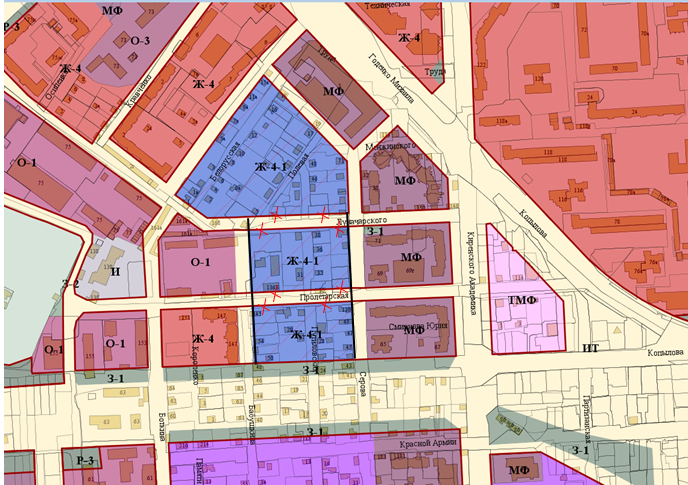 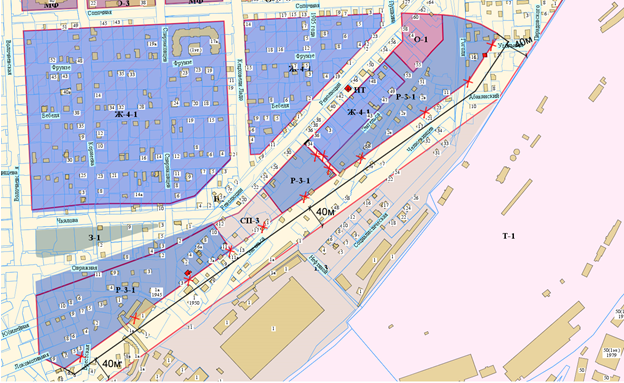 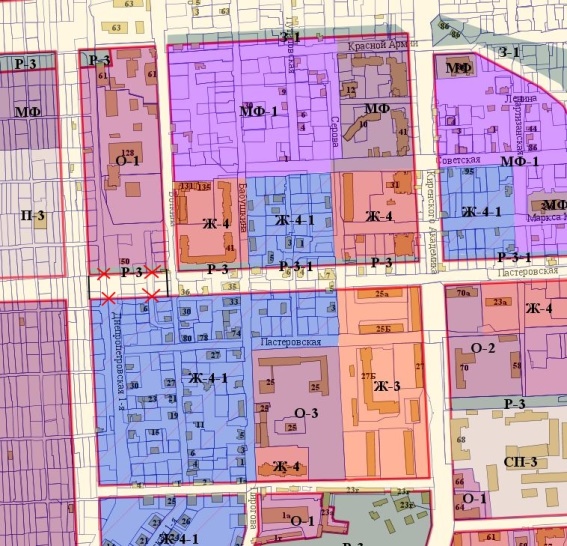 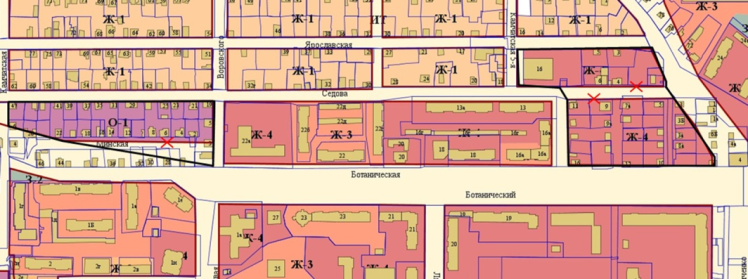 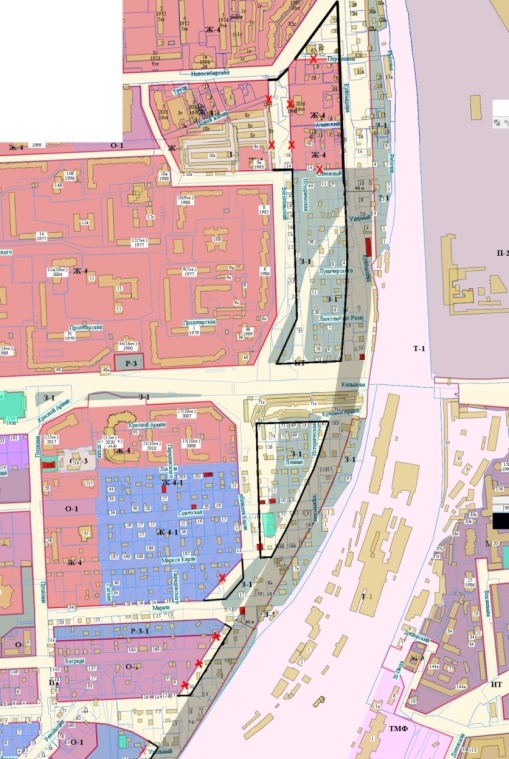 4Яковлева Ольга ВикторовнаПри изучении приложения 	2 – Проект внесения изменений в проект планировки улично-дорожной сети и территорий общественного пользования городского округа город Красноярск, установлено, что указанным проектом планируется Внесение изменений в проект планировки улично- дорожной сети, в части корректировки красных линий улично-дорожной сети и территорий общего пользования, а именно часть территории автомобильной дороги общего пользования местного значения (реестровый номер ИНФ 04494, Енисейский тракт),	 в результате которого предполагается перенос красных линий на принадлежащий мне земельный участок и земельные участки иных лиц (п.7).Вместе с тем, в рамках рассмотрения Арбитражным судом материалов дела №АЗЗ- 27182/2020 было устано отсутствие правовых и фактических оснований для реконструкции автодороги (реестровый номер ИНФ 04494, Енисейский тракт), а довод ответчика о наличии муниципальной нужды правомерно был отклонен судом первой и апелляционной инстанций. Вносимые изменения сделают невозможным использование собственником земельных участков и размещенных на нем объектов по целевому назначению и осуществление предпринимательской деятельности